V případě zaměstnaných podpořených osob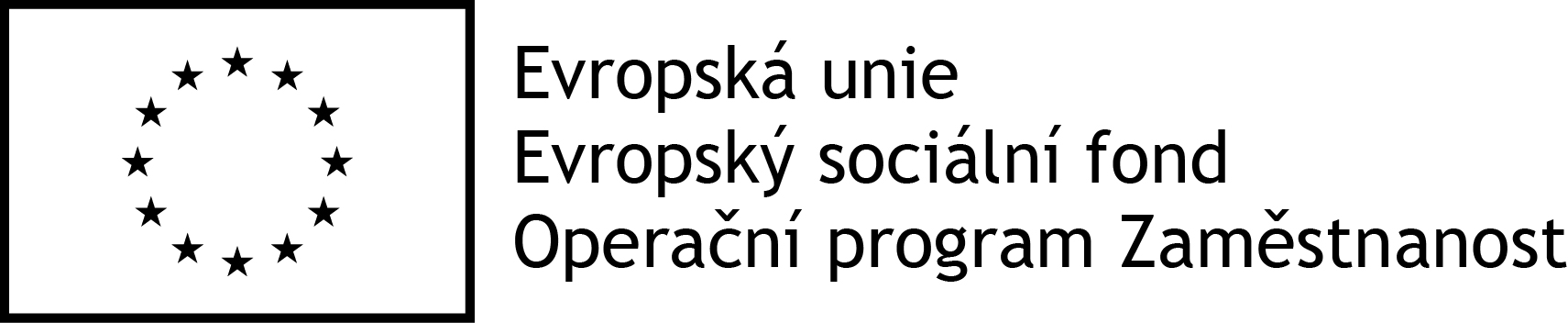 Potvrzení o postavení podpořené osobyna trhu prácePotvrzení o pracovněprávním vztahu(vyplní podpořená osoba, která má uzavřen pracovněprávní nebo obdobný vztah nebo služební poměr - tedy pracovní smlouvu, dohodu o pracovní činnosti, dohodu o provedení práce, v případě obdobného vztahu např. smlouvu o výkonu funkce anebo rozhodnutí o přijetí do služebního poměru).V případě podpořených osob v procesu vzdělávání nebo absolvující rekvalifikacePotvrzení o postavení podpořené osobyna trhu prácePotvrzení o studiu či účasti na rekvalifikaci(vyplní podpořená osoba, která je v procesu vzdělávání či odborné přípravy nebo získává kvalifikaci v akreditovaném rekvalifikačním kurzu)V případě podpořených nezaměstnaných osob, které aktivně hledají práciPotvrzení o postavení podpořené osobyna trhu prácePotvrzení o vedení v evidenci úřadu práce(vyplní podpořená osoba, která je vedena v evidenci uchazečů o zaměstnání)Úřad práce vtímto potvrzuje, že výše uvedená osoba je/byla vedena v evidenci uchazečů o zaměstnáníod       .     . 20 …		☐ do       .     . 20 …		☐ k datu vydání tohoto potvrzení.
Podpořená osoba:

Podpořená osoba:
Jméno a příjmeníDatum narozeníAdresa trvalého pobytuMonitorovací období, pro které se potvrzení vydáváNázev zaměstnavatele:Název zaměstnavatele:IČ:Název zaměstnavatele:Název zaměstnavatele:Sídlo:Podpořená osoba je zaměstnaná na základě:☐ prac. smlouvy	☐ DPP	☐DPČ	☐ jiného vztahu: ....……………..……….Výše úvazku: ………………Podpořená osoba je zaměstnaná na základě:☐ prac. smlouvy	☐ DPP	☐DPČ	☐ jiného vztahu: ....……………..……….Výše úvazku: ………………Podpořená osoba je zaměstnaná na základě:☐ prac. smlouvy	☐ DPP	☐DPČ	☐ jiného vztahu: ....……………..……….Výše úvazku: ………………Trvání smluvního vztahu:☐ na dobu určitou                          ☐ na dobu neurčitou
od .……20.. do  .……20...              od ….…20..        
☐ na dobu určitou                          ☐ na dobu neurčitou
od .……20.. do  .……20...              od ….…20..        
Razítko zaměstnavatele:Razítko zaměstnavatele:Jméno, funkce a podpis osoby vydávající potvrzeníDatum vydáníPodpořená osoba:Podpořená osoba:Jméno a příjmeníDatum narozeníAdresa trvalého pobytuMonitorovací období, pro které se potvrzení vydáváNázev školy / poskytovatele akreditovaného rekvalifikačního kurzu:Název školy / poskytovatele akreditovaného rekvalifikačního kurzu:IČ:Název školy / poskytovatele akreditovaného rekvalifikačního kurzu:Název školy / poskytovatele akreditovaného rekvalifikačního kurzu:Sídlo:Podpořená osoba:Podpořená osoba:Podpořená osoba:☐ je studentem/studentkou prezenčního nebo kombinovaného studia.Počátek školního roku:…………………………………..Počátek studia:
…………………………………..Ukončení studia (pokud studium v době vydání potvrzení není ukončeno, nevyplňujte):
…………………………………..☐ je účastníkem/účastnicí akreditovaného rekvalifikačního kurzu.Název kurzu:……………………………………………………………………………………………………Trvání kurzu:Od ……………………………….Do ……………………………….☐ je účastníkem/účastnicí akreditovaného rekvalifikačního kurzu.Název kurzu:……………………………………………………………………………………………………Trvání kurzu:Od ……………………………….Do ……………………………….☐ je studentem/studentkou prezenčního nebo kombinovaného studia.Počátek školního roku:…………………………………..Počátek studia:
…………………………………..Ukončení studia (pokud studium v době vydání potvrzení není ukončeno, nevyplňujte):
…………………………………..☐ je účastníkem/účastnicí akreditovaného rekvalifikačního kurzu.Název kurzu:……………………………………………………………………………………………………Trvání kurzu:Od ……………………………….Do ……………………………….☐ je účastníkem/účastnicí akreditovaného rekvalifikačního kurzu.Název kurzu:……………………………………………………………………………………………………Trvání kurzu:Od ……………………………….Do ……………………………….Razítko školy/poskytovatele kurzu:Razítko školy/poskytovatele kurzu:Jméno, funkce a podpis osoby vydávající potvrzeníDatum vydáníPodpořená osoba:Podpořená osoba:Jméno a příjmeníDatum narozeníAdresa trvalého pobytuMonitorovací období, pro které se potvrzení vydáváRazítko ÚPJméno a podpis osoby vydávající potvrzeníDatum vydání